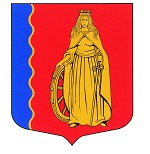 МУНИЦИПАЛЬНОЕ ОБРАЗОВАНИЕ«МУРИНСКОЕ ГОРОДСКОЕ ПОСЕЛЕНИЕ»ВСЕВОЛОЖСКОГО МУНИЦИПАЛЬНОГО РАЙОНАЛЕНИНГРАДСКОЙ ОБЛАСТИАДМИНИСТРАЦИЯПОСТАНОВЛЕНИЕ  23.05.2024                                                                                                             № 240       г. МуриноВ соответствии с Федеральным законом от 30 декабря 2006 г. № 271-ФЗ                    «О розничных рынках и о внесении изменений в Трудовой кодекс Российской Федерации» (с изменениями), Правилами выдачи разрешений на право организации розничного рынка, утвержденными постановлением Правительства Российской Федерации от 10 марта 2007 г. № 148 «Об утверждении правил выдачи разрешений на право организации розничного рынка» (с изменениями), приказа комитета экономического развития и инвестиционной деятельности Ленинградской области от 29 ноября 2022 г. «Методические рекомендации по разработке административного регламента по предоставлению муниципальной услуги «Выдача, переоформление разрешений на право организации розничных рынков и продление срока действия разрешений на право организации розничных рынков» администрация муниципального образования «Муринское городское поселение» Всеволожского муниципального района Ленинградской области.ПОСТАНОВЛЯЕТ:          1.Внести в приложение к постановлению администрации МО «Муринское городское поселение» Всеволожского муниципального района Ленинградской области от 09.01.2023 № 2 о предоставлении муниципальной услуги «Выдача, переоформление разрешений на право организации розничных рынков и продление срока действия разрешений на право организации розничных рынков» (далее- административный регламент) следующие изменения:          1.1. п. 1.2. раздела I «Общие положения» административного регламента изложить в следующей редакции:«Заявителями, имеющими право на получение муниципальной услуги, являются:- юридические лица, которые зарегистрированы в установленном законодательством Российской Федерации порядке и которым принадлежат объект или объекты недвижимости, расположенные на территории, в пределах которой предполагается организация рынка, на основании разрешения, выданного в установленном Правительством Российской Федерации порядке органом местного самоуправления, определенным законом субъекта Российской Федерации».           1.2. пп. а, ч. 1, п. 2.6, раздела II «Стандарт предоставления муниципальной услуги» административного регламента изложить в следующей редакции:«Документ, удостоверяющий личность: - заявителя, представителя заявителя, в случае, когда полномочия уполномоченного лица подтверждены доверенностью в простой письменной форме (паспорт гражданина Российской Федерации, паспорт гражданина СССР, временное удостоверение личности гражданина Российской Федерации по форме, утвержденной Приказом МВД России от 16.11.2020 № 773, удостоверение личности военнослужащего Российской Федерации)-иностранного гражданина, лица без гражданства, включая вид на жительство и удостоверение беженца.           2. Настоящее постановление подлежит официальному опубликованию в газете «Муринская панорама» и размещению на официальном сайте муниципального образования «Муринское городское поселение» Всеволожского муниципального района Ленинградской области в сети «Интернет».               3. Настоящее постановление вступает в силу с момента его опубликования.          4. Контроль за исполнением настоящего постановления возложить на заместителя главы администрации – начальника отдела экономики, управления муниципальным имуществом, предпринимательства и потребительского рынка Опополь А.В..Глава администрации    					 	                        А.Ю. БеловО внесении изменений в постановление администрации муниципального образования «Муринское городское поселение» Всеволожского муниципального района Ленинградской области от 09.01.2023 №2                                       «Об утверждении административного регламента предоставления муниципальной услуги «Выдача, переоформление разрешений на право организации розничных рынков и продление срока действия разрешений на право организации розничных рынков»